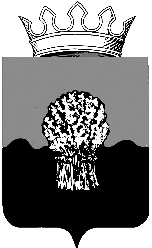 АДМИНИСТРАЦИЯ Сызранского района Самарской областиПостановление         «_26_»___07_____2016 г.		  	  	                 № 895О внесении изменений в постановление администрации Сызранского района от 16.12.2013 г. № 1230 «Об утверждении Административного регламента осуществления администрацией Сызранского района Самарской области муниципального земельного контроля за использованием земель поселений муниципального района Сызранский»В соответствии со статьей 5 Федеральным законом от 13.07.2015 № 263-ФЗ «О внесении изменений в отдельные законодательные акты Российской Федерации в части отмены ограничений на использование электронных документов при взаимодействии физических и юридических лиц с органами государственной власти и органами местного самоуправления», со  статьей 10 Федеральным законом от 01.05.2016 № 127-ФЗ «О внесении изменений в Федеральный закон «О защите прав юридических лиц и индивидуальных предпринимателей при осуществлении государственного контроля (надзора) и муниципального контроля», , администрация Сызранского района   ПОСТАНОВЛЯЕТ:  Внести в Административный регламент осуществления администрацией Сызранского района Самарской области муниципального земельного контроля за использованием земель поселений муниципального района Сызранский, утвержденный постановлением администрации Сызранского района от 16.12.2013 г. №1230 (далее административный регламент) следующие изменения:1.1 Абзац 2 и 3 подпункта 2 пункта 13.2 «Основанием для проведения внеплановой проверки юридических лиц и индивидуальных предпринимателей» дополнить следующими словами после слова "Федерации,":«музейным предметам и музейным коллекциям, включенным в состав Музейного фонда Российской Федерации, особо ценным, в том числе уникальным, документам Архивного фонда Российской Федерации, документам, имеющим особое историческое, научное, культурное значение, входящим в состав национального библиотечного фонда,».1.2 Абзац 7 пункта 13.5 «Документарная проверка» дополнить вторым предложением следующего содержания: «Юридическое лицо, индивидуальный предприниматель вправе представить указанные в запросе документы в форме электронных доментов, подписанных усиленной квалификационной электронной подписью, в порядке, определяемом Правительством Российской Федерации.».1.3 Абзац 14 пункта 12.6 «Оформление результатов проверки» дополнить следующими предложениями:«При наличии согласия проверяемого лица на осуществление взаимодействия в электронной форме, акт проверки может быть направлен в форме электронного документа, подписанного усиленной квалифицированной электронной подписью лица, составивший данный акт. При этом акт, направленный в электронном виде, должен обеспечивать подтверждение получения данного документа, которое в результате считается полученным проверяемым лицом.».1.4 Пункт 12.7 «Способ фиксации результата выполнения акта проверки соблюдения земельного законодательства» дополнить следующими предложениями:«Результатом выполнения проверок, а также способом фиксации результата проверок является, составленный специалистом Уполномоченного органа в книгу проверок соблюдения земельного законодательства по форме, установленной Приложением 11, к которому могут прилагаться фото таблица, обмер площади земельного участка, схематические чертежи земельного участка и иные документы и информация.».Глава муниципального района Сызранский                                 А.В. Дулин  